§608.  Licensees with professional sporting events; revenues from the sale of liquorA licensee authorized to sell liquor for on-premises consumption may enter into an agreement to share revenues from the sale of liquor with a professional sports team not licensed under this Title if:  [PL 2013, c. 446, §2 (NEW).]1.  Capacity.  The licensee has a capacity to seat at least 3,000 people;[PL 2013, c. 446, §2 (NEW).]2.  Licensee is designated host facility.  The licensee is the designated host facility for the professional sports team.  For the purposes of this subsection, "designated host facility" means a facility licensed to sell liquor for on-premises consumption, including, but not limited to, a civic auditorium or an outdoor stadium where a professional sports team conducts at least 75% of its sporting events as the home team in the competition;[PL 2013, c. 446, §2 (NEW).]3.  Revenues from sales at sporting events only.  Revenues to be shared as provided by this section between the licensee and the professional sports team are limited to revenues from the sale of liquor sold at the time of sporting events conducted by that professional sports team; and[PL 2013, c. 446, §2 (NEW).]4.  Application.  The licensee discloses any agreement, including any revenue-sharing provisions pursuant to subsection 3, with a professional sports team permitted under this section when submitting an application for a liquor license as required by section 651, subsection 2.[PL 2013, c. 446, §2 (NEW).]SECTION HISTORYPL 2013, c. 446, §2 (NEW). The State of Maine claims a copyright in its codified statutes. If you intend to republish this material, we require that you include the following disclaimer in your publication:All copyrights and other rights to statutory text are reserved by the State of Maine. The text included in this publication reflects changes made through the First Regular and First Special Session of the 131st Maine Legislature and is current through November 1, 2023
                    . The text is subject to change without notice. It is a version that has not been officially certified by the Secretary of State. Refer to the Maine Revised Statutes Annotated and supplements for certified text.
                The Office of the Revisor of Statutes also requests that you send us one copy of any statutory publication you may produce. Our goal is not to restrict publishing activity, but to keep track of who is publishing what, to identify any needless duplication and to preserve the State's copyright rights.PLEASE NOTE: The Revisor's Office cannot perform research for or provide legal advice or interpretation of Maine law to the public. If you need legal assistance, please contact a qualified attorney.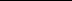 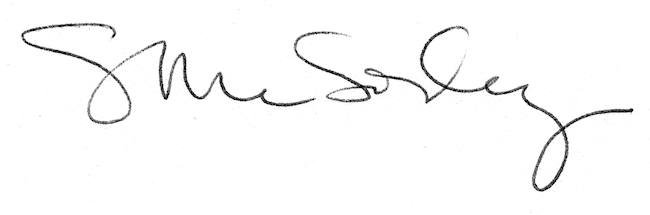 